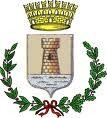 COMUNE DI FLUMINIMAGGIOREPROVINCIA DEL SUD SARDEGNAc.a.p. 09010- Via Vittorio Emanuele, 200 - Tel. 0781/5850200-203 PEC: protocollo@pec.comune.fluminimaggiore.ca.itservizisociali@comune.fluminimaggiore.ca.itUFFICIO SERVIZI SOCIALIAVVISO PUBBLICOREIS (Reddito di inclusione sociale)  1°SEMESTRE - Annualità 2022IL  RESPONSABILE DEL SERVIZIOin attuazione della Legge Regionale n. 18 del 02.08.2016, della Deliberazione di Giunta Regionale n. 23/26 del 22.06.2021 per l’approvazione preliminare delle Linee guida per il triennio 2021-2023 e la Deliberazione di Giunta Regionale n. 34/25 del 11/08/2021 per l’approvazione definitiva, RENDE NOTOche dal 08/02/2023 al 22/02/2023 sono riaperti i termini di presentazione delle domande di ammissione alla seguente misura regionale REIS (Reddito di inclusione sociale)  1°SEMESTRE - Annualità 2022Il Bando con i criteri di ammissione ed il relativo modulo di domanda sono disponibili sul sito ufficiale del Comune di Fluminimaggiore. Il   Responsabile del ServizioDott.ssa Bruna Meli